Name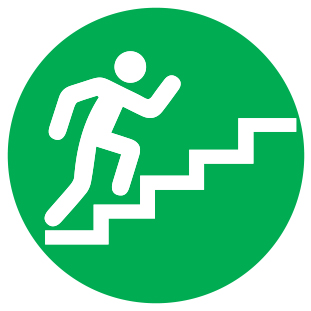 Challenge 1Challenge 2Challenge 3Challenge 4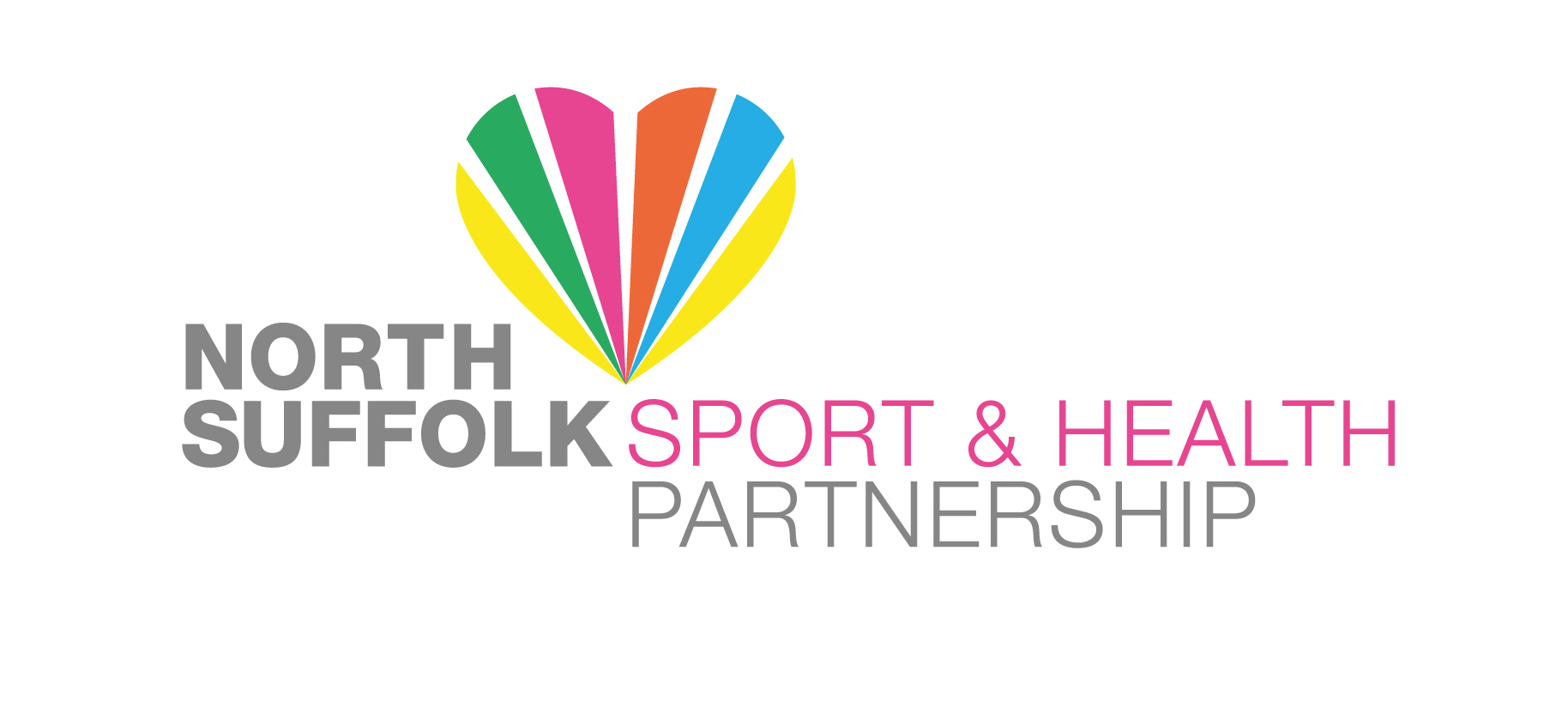 TotalNameToe TapsTarget PassingDribbleDribble and shoot